«Утверждаю»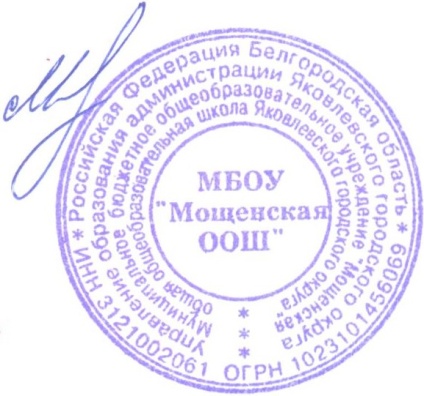 Директор МБОУ «Мощенская ООШ»___________ Минаев Е.С.Приказ  № 202 «30   »августа  2023 г.План методического сопровождения реализации ФГОС начального общего и основного общего образования на 2023-2024 учебный год МБОУ «Мощенская ООШ»№п/пМероприятияСроки проведенияОтветственные за выполнение1.Организационно-методическое сопровождениеОрганизационно-методическое сопровождениеОрганизационно-методическое сопровождение1.1.Создание условий для повышения квалификации педагогов по вопросам внедрения и реализации ФГОС НОО, ФГОС ОООВ течение годаадминистрация1.2.Выбор УМК для начальной школы (в рамках реализации ФГОС начального общего образования), УМК для 5, 6, 7, 8, 9 классов (в рамках реализации ФГОС ООО)Апрель-май 2023 г.Администрация школы, учителя нач. классов, учителя 5-9 классов1.3.Экспертиза рабочих программ. Утверждение ООПАвгуст 2023 гЕмельянова И.С.Руководители МО1.4.Консультирование педагогов по проблемам реализации ФГОС НОО, ОООВ течение годаЕмельянова И.С.1.5.Педсовет «Внедрение новых ФГОС как инструмента реализации образовательной политики Российской Федерации» Педсовет 1. «Формирование системы работы ОО по повышению качества подготовки обучающихся к государственной итоговой аттестации в форме ОГЭ и ЕГЭ на уровне начального, основного и среднего общего образования» 2. Способы и приёмы работы с обучающимися при подготовке к Всероссийским проверочным работам. Система оценки качества образовательного результата: проблема профессионального единства. Педсовет «Воспитание в современной школе: от программы к конкретным действиям». Сентябрь 2023 гНоябрь 2023 гФевраль 2024 гМарт 2024 гЕмельянова И.С.1.6.Семинар «Новые воспитательные технологии, семья и школа: пути эффективного сотрудничества в современных условиях. Семинар-практикум по распространению опыта работы с высокомотивированными обучающимися»Октябрь 2023 г.Руководители МО1.7.Система методического сопровождения процесса формирования функциональной грамотности обучающихся через ВПР, ОГЭОктябрь 2023 г.Руководители МО1.8.Семинар «Эффективные методы работы по формированию навыка работы смыслового чтения на уроках». «Работа с детьми, имеющими особые образовательные потребности как фактор повышения качества образования».Ноябрь 2023 г.Руководители МО1.9.Семинар «Профессиональное самоопределение как средство социализации и адаптации обучающихся в современных условиях». «Готовая карта педтехнологий, чтобы ученики достигали результатов по ФГОС на каждом уроке2Декабрь 2023г.Руководители МО1.10.Семинар «Методы достижения метапредметных результатов в условиях работы по ФГОС НОО, ООО, СОО. Мастер-класс «Разработка метапредметных учебных занятий»Январь 2024 г.Емельянова И.С.Руководители МО1.11.Семинар «Проектные и исследовательские виды деятельности обучающихся в индивидуальной и групповой формахФевраль 2024 г.Емельянова И.С.Руководители МО1.12.Семинар «Контроль знаний – как одно из важнейших средств процесса повышения эффективности образовательного процесса».АпрельЕмельянова И.С.Руководители МО1.13.Семинар «Современный урок - урок развития личности»майЕмельянова И.С.Руководители МО1.14.Методическая помощь учителям по созданию системы уроков, формирующих УУДВ течение годаЕмельянова И.С.Руководители МО1.15.Мастер-класс для учителей школы. Открытое занятие кружков. Мастер-класс для учителей школы по внеурочной деятельности в 1-9 классахЯнварь 2024 г.Рук кружков1.16.Мастер-класс для учителей школы «Формирование универсальных учебных действий на уроках у обучающихся». Открытые уроки в 1-9 классахВ течение годаРуководители МО1.17.Организация выставки работ урочной и внеурочной деятельности обучающихся 1-9 классов «Мои достижения»Март 2024 г.Учителя 1-9 классов1.18.Организация взаимопосещения уроков в 1-9 классах.В течение годаУчителя 1-9 классов1.19.Организация системы ВСОКО за введением ФГОС.По плану ВСОКО2.Информационно-методическое сопровождение2.1.Обновление информационного стенда «Федеральный государственный образовательный стандарт НОО, ООО». Сентябрь-октябрь 2023 гЕмельянова И.С.Руководители МО2.2.Создание и систематическое пополнение библиотечки методической литературы по теме «Внедрение и реализация ФГОС»В течение годаБиблиотекарь2.3.Размещение информации по вопросам реализации ФГОС на сайте школыВ течение годаЕмельянова И.С.Руководители МО2.4.Создание банка методических разработок уроков, дополнительных занятийВ течение годаУчителя 1-9 кл.2.5.Разработка методических рекомендаций по отдельным предметам (с учетом полученного опыта учителей 1-9-х классов).В течение годаУчителя 1-9 кл.2.6.Разработка буклета для учителей по теме: «Системная оценка личностных, метапредметных и предметных результатов школьниковЯнварь-март 2024 г.Учителя 1-9 кл.3.Аналитическое сопровождение3.1.Мониторинг по реализации ФГОС в 1-9 классах (материально-техническое обеспечение, методическое обеспечение, внеурочная занятость, результативность обучения) Школьная система мониторинга результатов освоения основной образовательной программы обучающимися начальной и основной школыВ течение годаЕмельянова И.С.Руководители МО3.2.Входная диагностика обучающихся 1-9 классов.Сентябрь 2023 г.Учителя 1-9 кл.3.3.Диагностика первоклассников с целью выявления дезадаптированных детей.Октябрь-ноябрь 2023 гУчитель 1 класса Педагог-психолог Р3.4.Диагностика предметных результатов в 1-9 классахМай 2024 гУчителя 1-9 кл.Педагог-психолог3.5.Диагностика метапредметных, личностных результатов обучающихся 1-9 классовАпрель 2024 годаУчителя 1-9 кл.Педагог-психолог